Врачи общей практики в 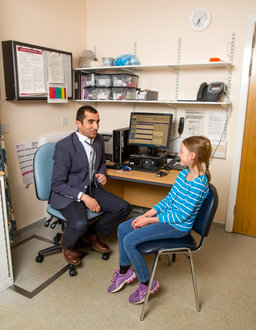 Национальной службе здравоохранения (NHS) региона БодерзВ Шотландии семейных врачей часто называют врачами общей практики или GP. Они работают в кабинетах общей практики, медицинских практиках или медицинских центрах. Общие практики открыты и доступны для вашего здоровья и благополучия.Медицинские услуги, предоставляемые Общей врачебной практикой, бесплатны для всех, независимо от статуса гражданства. Поликлиники могут взимать с вас плату за составление различных писем и сертификатов, которые не предоставляются по линии NHS.Вам необходимо найти семейного врача как можно скорее после прибытия в Шотландию и попросить его зарегистрировать вас в качестве пациента NHS. Ниже приведен список всех врачей общей практики в в регионе Скотиш Бодерз:Стоматологические услуги в 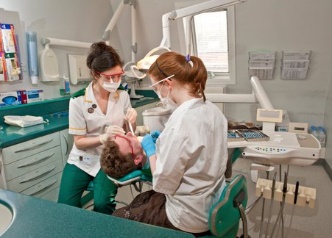 NHS региона БодерзВам необходимо найти дантиста как можно скорее после прибытия в Шотландию и попросить его зарегистрировать вас в качестве пациента NHS. Бесплатная стоматологическая помощь NHS доступна для переселенцев из Украины. Обратите внимание, что не во всех стоматологических клиниках в настоящее время есть места для пациентов NHS, поэтому вам может потребоваться обратиться в несколько клиник. Ниже приведен список всех стоматологов в Бодерз:Вам следует обратиться к стоматологу, если у вас есть какие-либо боли или проблемы во рту, которые вы хотите проверить. Это включает травмы рта и язвы, которые не заживают. Доступ к медицинскому обслуживанию будет определяться исходя из ваших клинических потребностей.Если у вас возникла неотложная стоматологическая проблема, когда ваша стоматологическая клиника закрыта, вы можете бесплатно связаться с NHS 24, позвонив по телефону 111.Если вы еще не зарегистрированы у стоматолога, вам следует позвонить в справочную службу Borders Dental Helpline по номеру 0300 7900 710. Эта телефонная линия работает с понедельника по пятницу с 8:30 до 18:00.Оптометристы в границах NHS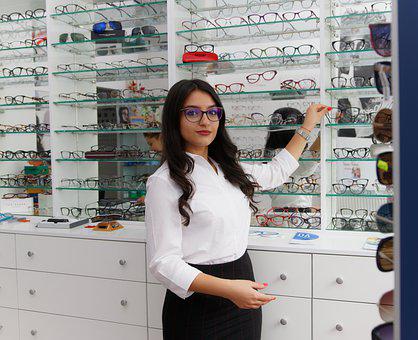 Если у вас есть проблемы со зрением, вы всегда должны в первую очередь обращаться в оптометрическую практику (оптиков/офтальмологов). С большинством заболеваний глаз могут справиться оптометристы, которые являются высококвалифицированными клиницистами. Если ваша практика оптометрии закрыта и вы беспокоитесь о своем зрении, позвоните в NHS 24 по бесплатному номеру 111.Бесплатная проверка зрения NHS доступна для всех жителей Великобритании, в том числе для перемещенных лиц из Украины. Важно регулярно проверять зрение, даже если оно вас не беспокоит, чтобы своевременно выявлять проблемы с глазами и признаки других заболеваний. При необходимости ваш окулист может направить вас для получения дополнительной помощи. Вы также можете иметь право на помощь в оплате очков или контактных линз в виде ваучера NHS на оптические устройства.Чтобы записаться на прием, пожалуйста, свяжитесь с одним из оптометристов из списка ниже:Общественные аптеки в 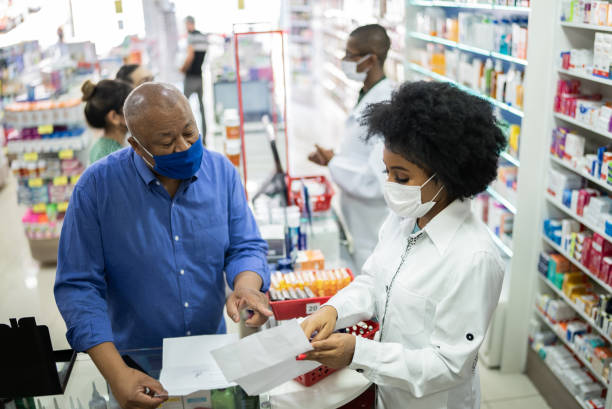 NHS региона БодерзЕсли у вас легкая болезнь, первой остановкой должна быть местная аптека. Ваша местная аптека может помочь в таких случаях:Консультации и лечение легких заболеваний и распространенных состояний, таких как простуда, герпес, боль в горле, диарея, запор, опоясывающий лишай, кожные инфекции, а у женщин — инфекции мочевыводящих путей.Ваши повторные рецепты.Доступ к бесплатной экстренной контрацепции.Все, что вы обсуждаете со своим фармацевтом, является конфиденциальным, и при необходимости ваш фармацевт может направить вас к другому медицинскому работнику. Ниже приведен список всех аптек в регионе Бодерз:Услуги NHS по Вакцинации и 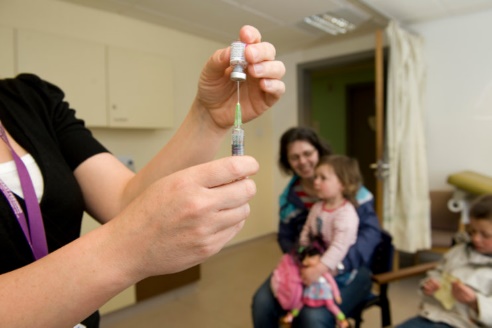 Иммунизации в Бодерз Иммунитет – это способность организма человека защищаться от инфекционных заболеваний. Прививки обеспечивают защиту, работая с естественными защитными механизмами вашего организма, чтобы создать защиту от серьезных, предотвратимых заболеваний.В чем разница между вакцинацией и иммунизацией? Вакцинация означает получение вакцины путем инъекции, назального спрея или пероральной вакцины. Иммунизация означает получение вакцины, а затем приобретение иммунитета к болезни. Прививки побуждают иммунную систему вашего организма вырабатывать антитела, которые будут бороться с вирусами или бактериями.Служба вакцинации NHS Borders возглавляет реализацию программ иммунизации в партнерстве с общественным здравоохранением, школьной иммунизацией, уходом по месту жительства, гигиеной труда, службами охраны материнства, общей врачебной практикой, неотложной помощью и более широким партнерством Scottish Borders Health and Social Care. Ниже приведены контактные телефоны для конкретных программ иммунизации:Детские и дошкольные учреждения — Детский медицинский отдел NHS Borders 01896 825 531Школы – Группа школьной иммунизации NHS Borders 01896 661 932Пневмококковая инфекция — Центр вакцинации NHS Borders 01896 809 250Опоясывающий лишай — Центр вакцинации NHS Borders 01896 809 250Путешествия — Центр вакцинации NHS Borders 01896 809 250Грипп - Национальная линия вакцинации 0800 030 8013Ковид 19 - Национальная линия вакцинации 0800 030 8013Туберкулез – Центр вакцинации NHS Borders по телефону 01896 809 250Дети и семья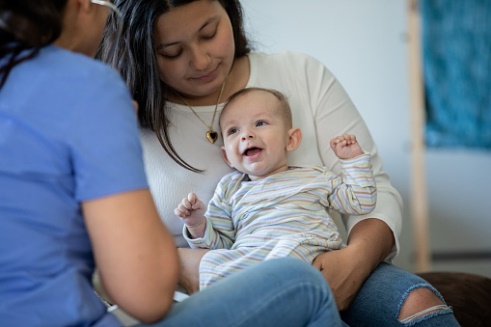 Услуги в NHS региона БодерзМониторинг ЗдоровьяПатронажные медработники – это зарегистрированные медсестры или акушерки, прошедшие дополнительное специализированное обучение на уровне магистра. Они работают в сообществе, чтобы обеспечить упреждающие и универсальные услуги для всех семей с младенцами и маленькими детьми со стадии поздней беременности до поступления в школу. Патронажные медработники — это специалисты в области здравоохранения, которые вносят значительный вклад в благополучие детей и семей.В Шотландии патронажные медработники реализуют Универсальный План Посещения Врача («Путь», см. диаграмму ниже), который включает как минимум 11 визитов одного и того же практикующего врача.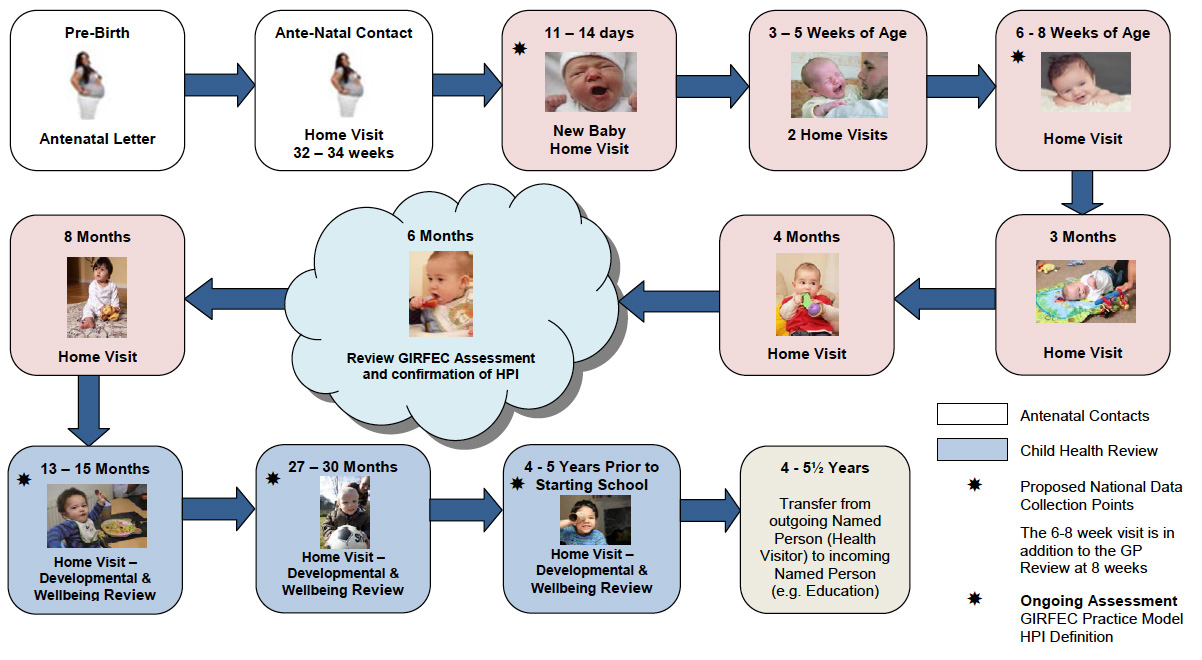 Цель программы «Путь» состоит в том, чтобы построить стабильные и доверительные отношения, которые патронажные медработники развивают с каждой семьей, посещая их дома для укрепления здоровья, развития и благополучия. Патронажные медработники оказывают родителям поддержку и советы, чтобы они могли дать своему ребенку наилучшее начало жизни.Патронажные медработники работают в рамках программы «Правильно - для каждого ребенка», направленной на устранение неравенства и ограничений в отношении здоровья, и на предотвращение того, чтобы дети и семьи становились уязвимыми или подверженными риску, с упором на раннее выявление и вмешательство.Проактивная и образовательная направленность медицинских посещений означает, что, особенно на средних и поздних этапах беременности и при рождении новорожденного, услуги охватывают родителей, которые изначально не обращались за услугами. Такой способ работы потенциально может улучшить восприятие и использование услуг в ответ на изменение семейных обстоятельств. Такая практическая ориентация помогает уменьшить неравенство в вопросах здравоохранения, отвечая на потребности уязвимых семей и тех семей, которые редко обращаются за помощью и которым требуется (постоянная) дополнительная поддержка в ответ на ряд особых потребностей, возникающих из-за социального неблагополучия или инвалидности.В Бодерз доступ к патронажным медработникам предоставляется всем беременным женщинам и детям в возрасте до 5 лет, зарегистрированным у терапевта по месту жительства. Школьные медсёстры и школьная иммунизацияШкольные медсестры — это зарегистрированные медсестры или акушерки, большинство из которых прошли дополнительную специальную подготовку и получили дополнительную квалификацию. Они работают с детьми и молодыми людьми школьного возраста и их семьями, чтобы улучшить результаты в отношении здоровья и благополучия и уменьшить неравенство и уязвимость в соответствии с основами политики «Правильно - для каждого ребенка» и национальной практической моделью.В Шотландии школьные медсестры претворяют в жизнь переориентированную программу, которая предназначена для поддержания здоровья и благополучия всех детей, а также предлагает более интенсивную поддержку тем, у кого самые высокие потребности.Всем детям по-прежнему будут предлагаться основные услуги, такие как вакцинация (проводится на месте NHS Borders, группой школьной иммунизации), оценка роста и состояния здоровья. Кроме того, школьные медсестры будут уделять внимание молодым людям, которые сталкиваются с дополнительными проблемами в соответствии с 10 приоритетными областями, определенными правительством Шотландии;Эмоциональное здоровье и благополучиеЗлоупотребление веществамиЗащита детейДомашнее насилиеДети с опытом уходаБездомностьЮвенальная юстицияМолодые опекуныСексуальное здоровьеПереходы (например, переход из дошкольного учреждения в школу)Чтобы получить доступ к школьным медсестринским услугам в NHS Borders:Если вы ребенок или молодой человек - поговорите со своим родителем/опекуном, если вы чувствуете, что можете это сделать. В качестве альтернативы, обратитесь к своему учителю, методисту или терапевту/врачу, чтобы обсудить направление к школьной медсестре.Если вы являетесь родителем или опекуном, вы можете поговорить со школой вашего ребенка, классным руководителем или врачом общей практики, чтобы обсудить, может ли вам помочь направление к школьной медсестре.Во многих школах проводятся приёмы по необходимости, когда вы можете прийти и конфиденциально поговорить со школьной медсестрой.Несчастные случаи и неотложная помощь в NHS БодерзНеотложная помощь в NHS Borders предоставляется шотландской службой скорой помощи и отделением неотложной и скорой помощи (A&E) в больнице общего профиля в Бодерз. Больница общего профиля в Бодерз, расположенная недалеко от Мелроуз, является и станцией неотложной скорой помощи NHS Бодерз. Он известен в местном масштабе как «BGH» и предлагает ряд неотложных стационарных услуг.В экстренных случаях вы всегда должны обращаться непосредственно в отделение неотложной помощи или звонить по номеру 999. Наши службы неотложной помощи работают с высокой загруженностью, поэтому мы призываем всех тщательно подумать, прежде чем идти на прием. Если вы обратитесь непосредственно в отделение неотложной помощи, а это окажется не самым подходящим местом для вашего лечения, бригада скорой и неотложной помощи сначала удостоверится, что вашей жизни ничто не угрожает, прежде чем перенаправить вас в более подходящее место для лечения.Если вы не уверены, нужно ли вам обращаться на скорую, вам следует в первую очередь посетить веб-сайт NHSinform.scot. Если вы решите, что вам следует обратиться в отделение неотложной помощи, но ваше состояние не опасно для жизни, вам следует сначала бесплатно позвонить в NHS 24 по номеру 111.Неотложная помощь в больнице общего профиля Бодерз открыта 24 часа в сутки, 7 дней в неделю, и в любое время полностью укомплектована медицинским и медсестринским персоналом. Отделение аварийно-спасательных служб выполняет три основные функции. Это:оказание немедленной помощи людям с опасными для жизни проблемами;для лечения пациентов, получивших травмы в результате недавних аварий;для оценки и лечения людей, которые были направлены врачом общей практики.При необходимости они могут направить пациента в службу охраны психического здоровья.Больница общего профиля Бодерз – контактная информация по отделениямБольница общего профиля в Бодерз (BGH), расположенная недалеко от Мелроуз, является станцией неотложной скорой помощи NHS Бодерз. На случай, если вы или ваш близкий человек будете госпитализированы в BGH, ниже приведен список контактных телефонов стационарных отделений:Вторичные/специализированные медицинские услугиВторичная медицинская помощь — это специализированные услуги/клиники, в которые люди могут обращаться по направлению от служб первичной медико-санитарной помощи. Они предоставляют более специализированные услуги пациентам. В NHS Borders есть несколько специализированных медицинских услуг. Примерами таких услуг являются психиатрическая, кардиологическая, респираторная, ортопедическая, гинекологическая и родовспомогательная службы. Доступ к этим услугам в первую очередь осуществляется по направлениям от вашего врача общей практики.Translation of the diagram on page 11 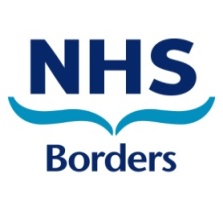 Добро пожаловать в Национальную службу здравоохранения (NHS) региона Бодерз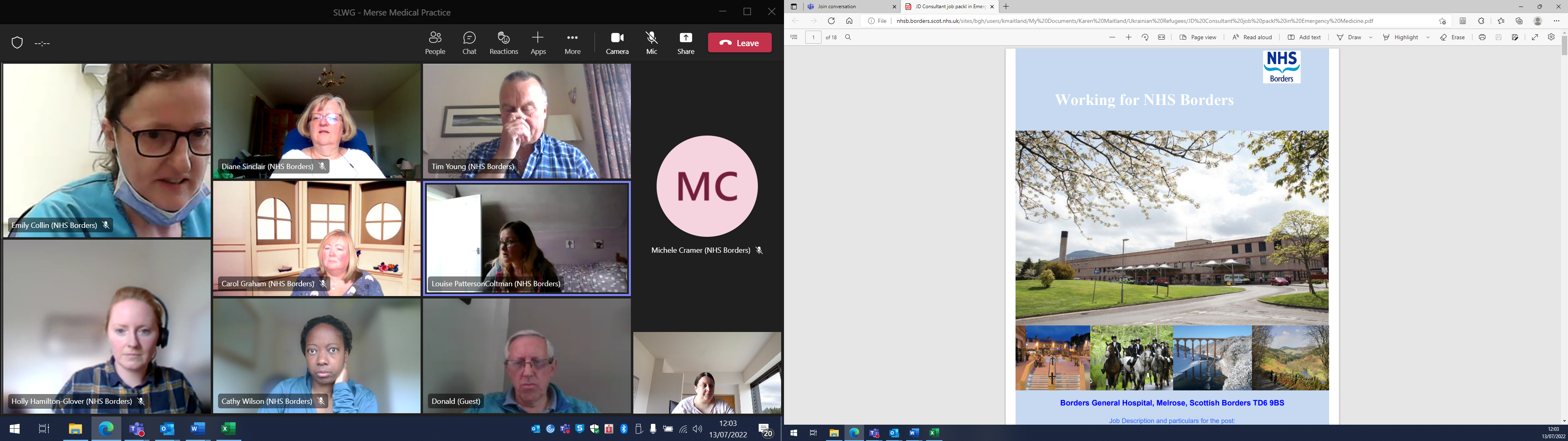 Версия 2 — обновлено 28 июля 2022 г.Название и адрес практики терапевтаНомер телефонаМедицинская практика Мерс, Саут-Крофтс, ЧИРНСАЙД, TD11 3XP01890 818 253Медицинская практика Колдстрим, Келсо-роуд, COLDSTREAM, TD12 4LQ01890 882 711Медицинская практика Merse, Station Road, DUNS, TD11 3EL01361 885 030Duns Medical Group, The Knoll, Station Road, DUNS, TD11 3EL01361 885 040Медицинская практика Эрлстона, Кидгейт , ЭРЛСТОН, TD3 6DW01896 848 333Медицинская практика Eyemouth, Houndlaw Park, EYEMOUTH, TD14 5DD01890 750 59901890 750 383Центр медицинской практики Уэверли, Карри-роуд, ГАЛАШИЛС, TD1 2UA01896 661 350Медицинская практика Braeside, Currie Road, GALASHIELS, TD1 2UA01896 661 360Медицинская практика Эллвин , Карри-роуд, ГАЛАШИЛС, TD1 2UA01896 661 355Медицинская практика Гленфилд, Карри-роуд, ГАЛАШИЛС, TD1 2UA01896 661 363Медицинская практика на Роксбург стрит, улица Роксбург, GALASHIELS, TD1 1PF01896 752 557Медицинская практика Гринлоу, Данс-роуд, ГРИНЛОУ, TD10 6XJ01361 885 161Медицинская практика Тевиот, Тевиот Роуд, ХАВИК, TD9 9DT01450 370 999Медицинская практика О'Коннелл-стрит, О'Коннелл-стрит, ХОИК, TD9 9HU01450 372 276Центр здоровья Св. Ронана, 1 Buchan Place, INNERLEITHEN, EH44 6QE01896 830 203Медицинская практика Jedburgh, Queen Street, JEDBURGH, TD8 6EN01835 863 361Медицинская практика Kelso Medical Group Practice, Медицинский центр, Inch Road, KELSO, TD5 7LF01573 224 424Медицинская практика Stow & Lauder Health, Crofts Road, LAUDER, TD2 6QJ01578 718 670Медицинская практика Eildon Surgery, St Dunstan's Park, MELROSE, TD6 9RX01896 822 16101896 822 945Медицинская практика Ньюкаслтон, Мосс Роуд, НЬЮКАСТЛТОН, TD9 0RU01387 375 100Практика Neidpath, Neidpath Road, PEEBLES, EH45 8JG01721 720 380Практика Твид, Neidpath Road, PEEBLES, EH45 8JG01721 720 601Медицинская практика Eildon Surgery, Auction Mart, NEWTOWN ST BOSWELLS, TD6 0PP01835 822 77701835 823 629Медицинская практика Селкирка, Viewfield Lane, SELKIRK, TD7 4LJ01750 216 74Медицинская практика Stow & Lauder Health, Station Road, STOW, TD1 2SQ01896 661 44001896 661 441Медицинская практика Вест-Линтона, Динфут -роуд, ЗАПАД-ЛИНТОН, EH46 7EX01968 660 808Название и адрес стоматологической практикиНомер телефонаСтоматологическая практика Duns, Рыночная площадь, 40, DUNS, TD11 3AL01361 882262Стоматологическая практика Eyemouth, Старая телефонная станция, Upper Houndlow , EYEMOUTH, TD14 5BU018907 50519Мой дантист, 23 Albert Place, GALASHIELS, TD1 3DL01896 752679Стоматологическая практика на Бэнк-стрит, 19 Бэнк-стрит, ГАЛАШИЛС, TD1 1EN01896 752752Borders Orthodontics, Market Street, GALASHIELS, TD1 3AF01896 759331Стоматологическая практика Roxburgh, 54 Ladhope Vale, GALASHIELS, TD1 1BT01896 661122Стоматология North Bridge, 41 Bridge Street, HAWICK, TD9 9PX01450 372187GK Dental, 54 High Street, HAWICK, TD9 9EE01450 371777Стоматологическая практика Teviot, 20 North Bridge Street, HAWICK, TD9 9QW01450 372476Семейная стоматологическая практика Джедбурга, Медицинский центр Джедбурга, Куин-стрит, ДЖЕДБУРГ, TD8 6EN01835 863247Стоматологическая практика EM&B, 11 High Street, ДЖЕДБУРГ, TD8 6AH01835 862234Стоматологическая практика The Gentle Touch, The Corn Exchange, 31 Woodmarket , KELSO, TD5 7AT01573 224802Стоматологическая практика Peebles, 36 High Street, PEEBLES, EH45 8SF01721 720532Стоматологическая практика Kingsmeadows , 7 Kings Meadows Road, PEEBLES, EH45 9EN01721 722320Клиника Cherry Court Dental Care & Implant Clinic, 3 Cherry Court, Cavalry Park, PEEBLES, EH45 9BU01721 724375Стоматологическая клиника Розалинды Керр, Elm Court, 11, Cavalry Park, PEEBLES, EH45 9BU01721 720574Стоматологическая практика Selkirk, 25 West Port, SELKIRK, TD7 4DG01750 21793Имя и адрес оптометристовНомер телефонаОптика Boots, 88 Channel Street, GALASHIELS, TD1 1BD01896 752728Оптика Boots Hawick, 25 High Street, HAWICK, TD9 9BU01450 372333Глазная клиника Concept, The Old Smithy, 3 The Wynd, MELROSE, TD6 9LD01896 823223Оптика Hall, 26 Bank Street, GALASHIELS, TD1 1EN01896 755891Оптика Higgins, 29 High Street, PEEBLES, EH45 8AN01721 588006Оптометристы Макклина, West Linton Medical Practice, Deanfoot Road, WEST LINTON, EH46 7EX01968 660808Оптика Ноэля Джонстона, 9 Market Square, DUNS, TD11 3DB 01361 882800Оптика 2020, 43 Нортгейт, ПИБЛЗ, EH45 8BU01721 721151Оптика RD McFarlane Opticians, 10 West Port, SELKIRK, TD7 4DG01750 21721Оптика Specsavers, Unit 3A, Дуглас-Бридж, 7, GALASHIELS, TD1 1BH01896 661470Оптика The Opticians, 2 Howegate, HAWICK, TD9 0AB01450 372629Оптика The Opticians, 39 High Street, JEDBURGH, TD8 6JW01835 862777Название и адрес общественной аптекиНомер телефонаАптека GLM Romanes Ltd, Crosshill, CHIRNSIDE, TD11 3XW01890 819809Аптека GLM Romanes Ltd, 45 High Street, COLDSTREAM, TD12 4DL01890 882412Аптека GLM Romanes Ltd, 1-3 Market Square, DUNS, TD11 3DB01361 883753Аптека M Farren Ltd, The Pharmacy, The Square, EARLSTON, TD4 6DB01896 849260Аптека GLM Romanes Ltd, 6 Church Street, EYEMOUTH, TD14 5DH01890 750374Аптека Boots the Chemist, Unit 4, Gala Water Retail Park, GALASHIELS, TD1 3AP01896 750594Аптека Lloyds Pharmacy, 51 Channel Street, GALASHIELS, TD1 1BN01896 755948Аптека Tesco Pharmacy, Paton Street, GALASHIELS, TD1 3AT01896 461125Аптека M Farren Ltd, 23 – 24 Bank Street, GALASHIELS, TD1 1EW01896 752217Аптека Borders Pharmacy, 12 Marmion Road, Langlee, GALASHIELS, TD1 2DE01896 756555Аптека GLM Romanes Ltd, 4 The Square, GREENLAW, TD10 6UD01361 810684Аптека Boots The Chemist, 76 High Street, HAWICK, TD9 8HS01450 372051Аптека T N Crosby, 16 Bridge Street, HAWICK, TD9 9QW01450 372475Аптека HHCC Pharmacy, Health Centre Teviot Road, HAWICK, TD9 9DT01450 377449Аптека Lindsay & Gilmour, 5 Oliver Place, HAWICK, TD9 9BG01450 372757Аптека Borders Pharmacy, 11-13 Kenilworth Avenue, HAWICK, TD9 8EG01450 373300Аптека M Farren Ltd, 31 High Street, INNERLEITHEN, EH44 6HD01896 830384Аптека Boots Pharmacy, 4 High Street, JEDBURGH, TD8 6AG01835 862418Аптека Jedburgh Pharmacy, 22 High Street, JEDBURGH, TD8 6AG01835 863489Аптека Boots The Chemist, 20 The Square, KELSO, TD5 7HH01573 224523Аптека Lloyds Pharmacy, 36 – 40 Horsemarket, KELSO, TD5 7HD01573 224613Аптека Lauder Pharmacy, 5 Market Place, LAUDER, TD2 6SR01578 722302Аптека Boots Pharmacy, 27 – 29 High Street, MELROSE, TD6 9PL01896 822178Аптека Eildon Pharmacy Ltd, Tweedside Road, NEWTOWN ST BOSWELLS, TD6 0PB01835 823732Аптека Boots The Chemist, 6 – 8 Eastgate, PEEBLES, EH45 8AD  01721 720613Аптека Lloyds Pharmacy, 20 High Street, PEEBLES, EH45 8SF01721 720729Аптека Lindsay & Gilmour, 10 – 12 Market Place, SELKIRK, TD7 4BT01750 21723Аптека Right Medicine Pharmacy Ltd, 77 – 79 High Street, SELKIRK, TD7 4BZ01750 21230Аптека West Linton Pharmacy Ltd, Main Street, WEST LINTON, EH46 7EE01968 660212Название отделенияНомер телефонаПриёмное отделение (отделение 6)01896 826006Отделение 401896 826004Отделение 501896 826005Отделение 701896 826007Отделение 901896 826009Отделение для престарелых (отделение 12)01896 826012Отделение для престарелых (отделение 14)01896 826014Отделение 15 – Ноев ковчег01896 826015Отделение 1601896 826016Инсультное отделение Бордерс01896 826011Отделение Маргарет Керр01896 827919Отделение интенсивной терапии01896 826295In EnglishIn RussianPre-birthДо рожденияAntenatal LetterДородовое письмоAnte-Natal ContactДородовой контактHome VisitПосещение на дому32-34 weeks32-34 недели11-14 days11-14 днейNew Baby Home visitПосещение новорожденного на дому3-5 Weeks of Age3-5 недель от роду2 Home Visits2 визита на дому6-8 Weeks of Age6-8 недель от родуHome VisitДомашний визит3 Months3 месяцаHome VisitДомашний визит4 Months4 месяцаHome VisitДомашний визит6 Months6 месяцевReview GIRFEC Assessment and confirmation of HPIОбзор оценки GIRFEC и подтверждение HPI8 Months8 месяцевHome VisitДомашний визит13-15 Months13-15 месяцевHome Visit – Developmental & Wellbeing ReviewДомашний визит - обзор развития и благополучия27-30 Months27-30 месяцевHome Visit – Developmental & Wellbeing ReviewДомашний визит - обзор развития и благополучия4-5 Years Prior to Starting School4-5 лет, перед началом школыHome Visit – Developmental & Wellbeing ReviewДомашний визит - обзор развития и благополучия4-5½ Years4-5½ летTransfer from outgoing Named Person (Health Visitor) to incoming Named Person (e.g. Education)Перевод от уходящего поименованного лица (патронажная сестра) к новому поименованному лицу (например, от органа образования)Legend (bottom right of the diagram):Antenatal ContactsДородовые контактыChild Health ReviewОбзор здоровья ребенкаProposed National Data Collection PointsПредлагаемые национальные пункты сбора данныхThe 6-8 weeks visit is in addition to the GP Review at 8 weeksПосещение через 6-8 недель проводится в дополнение к осмотру врачом общей практики через 8 недель.Ongoing AssessmentТекущая оценкаGIRFEC Practice Model HPI Definition Практическая модель GIRFEC Определение HPIAdditional terms:Health Plan IndicatorИндикатор плана медицинского обслуживанияGetting it Right for Every Child ( GIRFEC)Правильно - для каждого ребенка